■SDGs Photo Contest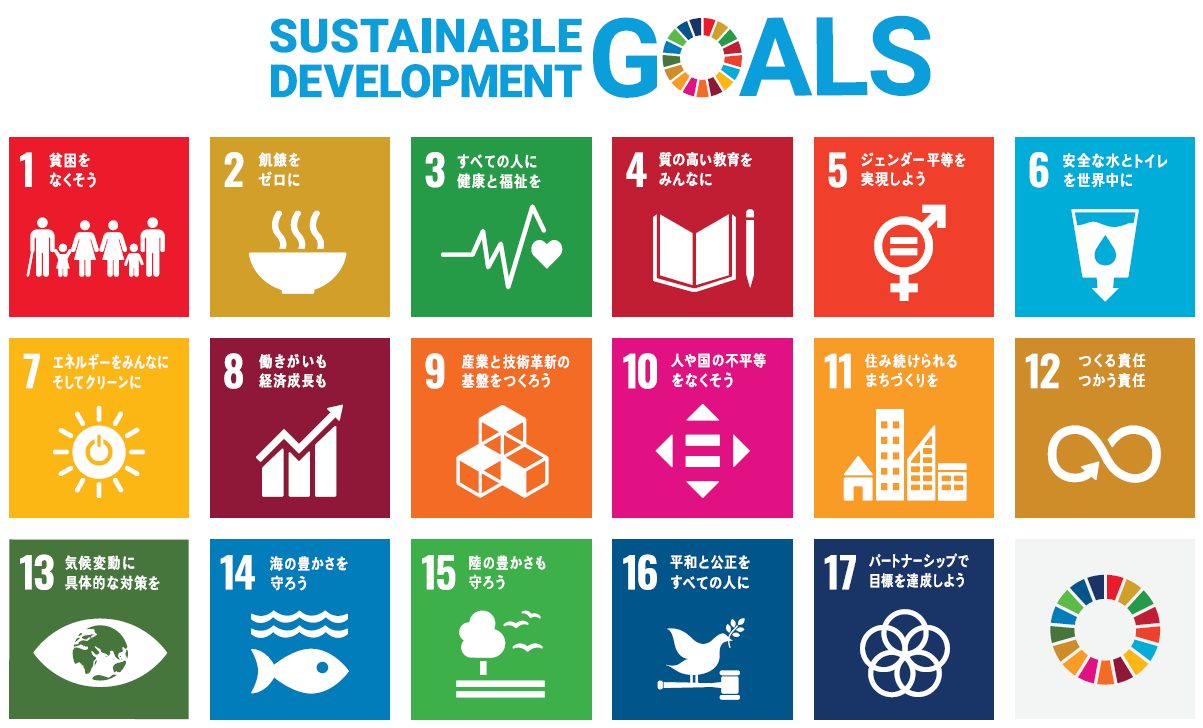 PICTUREPlace　　　　　　　　　　　　　　　　　＜Related SDGs＞＜Messages and Comments＞                          Name：